令和　　年　　月　　日堺　市　長　あて　私は、堺市動物愛護事業を応援するため、次のとおり寄附を申し込みます。太枠内の「お名前」、「ご住所」、「電話番号」、「ﾒｰﾙｱﾄﾞﾚｽ」のご記入をお願いします。ご記入いただいた個人情報は、「堺市ふるさと応援寄附金」に関わる業務にのみ使用し、他の目的には使用いたしません。記念品の発送業者に必要な情報のみを提供いたしますが、同業者においても個人情報保護を徹底します。１. 寄附金の払込方法【必須】（※ご希望の方法をいずれかひとつ選んでチェックをしてください。）クレジットカードでの払込みをご希望する場合は、市ホームページからお申し込みください。２. 寄附金額【必須】（※ふるさと納税ワンストップ特例制度を申請する場合はチェックをしてください。）「特例制度を申請する」にチェックをされた方には、後日、専用の書類を堺市から送付しますので、必ずご返送ください。３. [市外在住の方] 返礼品等の選択【必須】※記念品の送付先について寄附者様以外に送付することも可能です。この場合、送り先には寄附者のお名前をお伝えします。また、熨斗や贈呈用包装などの対応はいたしかねます。複数の記念品を選択された場合でも、全て同一住所への送付となります。堺市在住の方は、国によるふるさと納税制度の改正により、堺市からの返礼品を受けることができません。４. 堺市に対するメッセージ【任意】　　５. 寄付者氏名、寄附金額等の公表について【必須】　（どちらかにチェックしてください）■申込書の送付先（問合せ先）〒590-0078大阪府堺市堺区東雲西町1丁8-17　堺市 健康福祉局 健康部　動物指導センター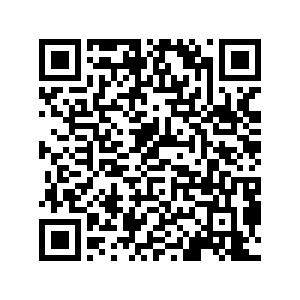 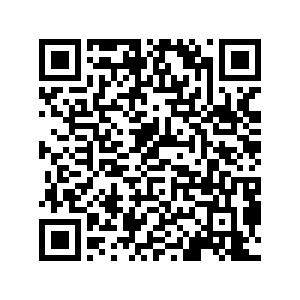 TEL: 072-228-0168　FAX: 072-228-8156　E-mail: doshi@city.sakai.lg.jpお名前【必須】（ふりがな）（ふりがな）ご住所【必須】〒　　　－〒　　　－〒　　　－〒　　　－電話番号【必須】メールアドレス【任意】メールアドレス【任意】□銀行振込※専用納付書を送付します。□現金書留※郵便料は個人負担となります。円□特例制度を申請する□ 希 望 す る □ 希 望 し な い 品 番  商 品 名 備考欄　（色・柄・名入れなど）□【 寄附者住所に同じ 】□【 別住所に送付希望 】※【別住所に送付希望】にチェックされた方は、下記に送り先の情報をご記入ください※※【別住所に送付希望】にチェックされた方は、下記に送り先の情報をご記入ください※※【別住所に送付希望】にチェックされた方は、下記に送り先の情報をご記入ください※※【別住所に送付希望】にチェックされた方は、下記に送り先の情報をご記入ください※（ふりがな）連絡先（　　　　　　　　　）お名前連絡先（　　　　　　　　　）ご住所〒　　　　　　―〒　　　　　　―〒　　　　　　―□可□不可